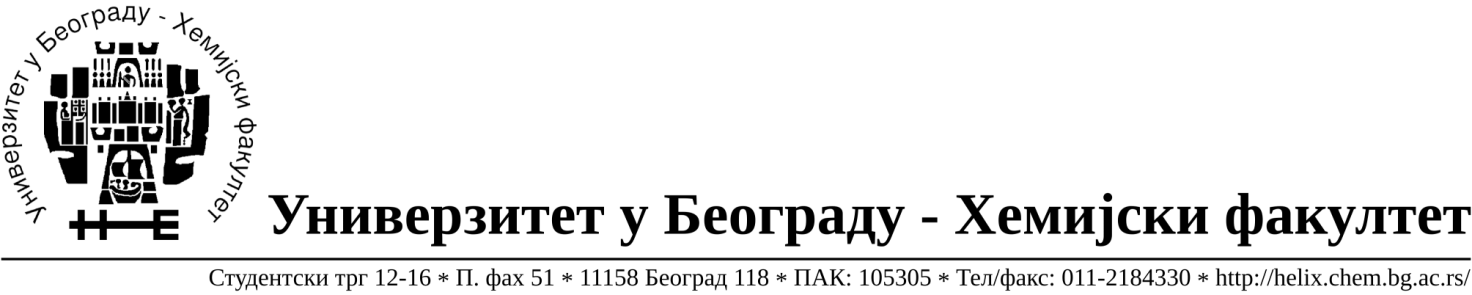 Na zahtev( pitanje) potencijalnih ponuđača, ovim putem dostavljamo traženo pojašnjenje             ( odgovor) u vezi javne nabavke male vrednosti usluga- izrade publikacija, JN broj 12/15. Pitanje:- Na strani 9. konkursne dokumentacije naveli ste da je predmet javne nabavke iskazan informativno po komadu, a konkretna nabavka ce se vrsiti sukcesivno , u kolicinama koje ce biti u skladu sa potrebama i finansijskim mogucnostima Narucioca.

Da li mozete makar okvirno da nam kazete dinamiku isporuke i kolicine koje cete porucivati prilikom svake porudzbine ? Kako ce se vrsiti isporuka? Da li je to npr. kvartalno, mesecno ili postoji mogucnost da Narucilac porucuje i vise puta mesecno? 
Takodje, da li, ukoliko dodje do porudzbine, mozete makar okvirno da kazete kolicine ( npr. da necete porucivati ispod odredjenog tiraza), ili sve zavisi od potreba Narucioca u datom trenutku?
Bilo kakva informacija bi nam bila od velikog znacaja prilikom formiranja cena.Odgovor: Naručilac će poručivati izradu publikacija u skladu sa potrebama u datom trenutku, ne više pute mesečno, tiraži su u skladu sa tiražima navedenim u konkursnoj dokumentaciji.U Beogradu, 22.04.2015.godine.